ЧЕРКАСЬКА ОБЛАСНА РАДАГОЛОВАР О З П О Р Я Д Ж Е Н Н Я20.04.2022                                                                                        №  84-рПро нагородження Почесноюграмотою Черкаської обласної радиВідповідно до статті 55 Закону України «Про місцеве самоврядування
в Україні», рішення обласної ради від 25.03.2016 № 4-32/VІІ «Про Почесну грамоту Черкаської обласної ради» (зі змінами):1. Нагородити Почесною грамотою Черкаської обласної ради:за багаторічну сумлінну працю, активну участь у національно-патріотичному вихованні молоді, вагомий особистий внесок у розвиток волонтерського руху та з нагоди 35-річчя від дня заснування Черкаської обласної організації ветеранів:2. Контроль за виконанням розпорядження покласти на заступника керуючого справами, начальника загального відділу виконавчого апарату ГОРНУ Н.В. і управління юридичного забезпечення та роботи з персоналом виконавчого апарату обласної ради.Голова		А. ПІДГОРНИЙКАМЧАТНОГОМиколу Григоровича–заступника голови Уманської міської організації ветеранів;КИЗИЛАМиколу Гурійовича–ветерана праці, члена Уманської міської організації ветеранів;ПАРУБОКМаргариту Іванівну–ветерана праці, члена Уманської міської організації ветеранів.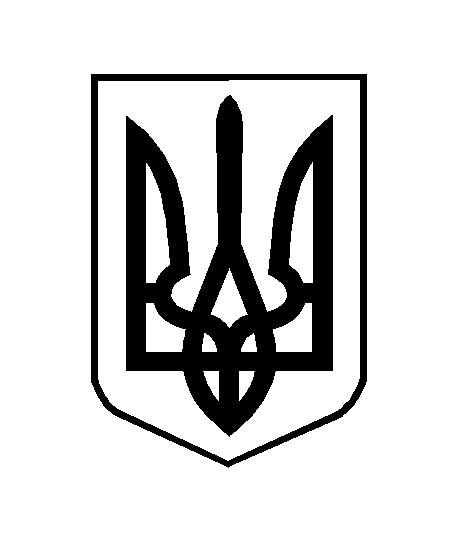 